Witam Was kochane dzieci Dzisiaj jest 1 czerwca, bardzo ważna data dla wszystkich dzieci, ponieważ tego dnia obchodzicie swoje święto- Dzień Dziecka Poniedziałek, 01.06.2020r. Temat: Dzień Dziecka.
Dzisiaj Drodzy rodzice dzieci mają wolne, żadnych szlaczków czy kart pracy. Zawsze starałam się aby ten dzień                   w przedszkolu był wyjątkowy, niestety w tym roku jest inaczej, ale podsyłam Państwu kilka propozycji zabaw na ten dzień. Sprawcie aby był on wyjątkowy.

Zacznijmy od wyłączenia telewizora, odłożenia w kąt smartfonów i tabletów. Bądźcie na wyłączność dla swojego dziecka. Uwaga poświęcona dziecku i czas wspólnej zabawy są dla niego najcenniejszym prezentem.Żelowy gniotek z balona.Samodzielne wykonanie gniotka to wielka frajda, a taki wypełniony brokatem lub cekinami dostarcza wielu doznań sensorycznych.  Do wykonania żelowych gniotków potrzebujecie: - przezroczyste balony,- kolorowe cekiny lub brokat, - żelatynę,- gorącą wodę, - miseczkę, w której wymieszacie wodę z żelatyną, - butelkę do przelania żelatyny,- lejek. Krok po kroku jak zrobić gniotka:https://youtu.be/s6vlAaFeIK8
Prosty przepis na piankolinę z mąki.Zabawa piankoliną według domowego przepisu zawsze sprawia dużo radości. Zabawy dla dzieci w domu oparte o doznania sensoryczne niezwykle pobudzają wyobraźnię i rozwijają twórcze myślenie. Przepis na piankolinę jest bardzo łatwy: 1 kg mąki ziemniaczanej, jedno opakowanie pianki do golenia oraz odrobinę płynu do mycia naczyń najlepiej białego lub bezbarwnego. Z piankoliny możemy tworzyć rozmaite babki, budowle, zakopywać skarby, bawić się autkami czy ludzikami, odciskać dłonie, a nawet pisać literki za pomocą wykałaczki. Jeśli biała puszysta masa nam się znudzi możemy dodać do niej odrobinę barwników spożywczych,                  a nawet brokatu. Zabawa w barwienie i obserwowanie jak kolorowa masa miesza się razem dostarcza dodatkowych bodźców i urozmaica zabawę na dłużej. Możliwość mieszania różnych produktów zawsze dostarcza dzieciom wiele emocji i radości, bo dzięki temu zaspokajamy ich potrzebę odkrywania i doświadczania świata wokół. Przepis wykonania krok po kroku:                    https://youtu.be/w_cupttsuJg

3. Zimno, ciepło, gorąco - chyba znana wszystkim, a może nieco zapomniana zabawa, w której jedna osoba chowa jakiś nieduży przedmiot (może to być maskotka, autko, piłeczka), pozostałe osoby muszą go odnaleźć. Ten, kto schował "skarb" daje wskazówki, stopniując słowa - zimno, ciepło, informując poszukiwaczy, czy są blisko (ciepło, cieplej, gorąco), czy daleko (zimno, mróz). Ten kto odnajdzie skarb chowa go i zabawa zaczyna się od nowa.  Kalambury – w tej zabawie za pomocą gestów musimy pokazać np. tytuł bajki, postać z bajki, czynność, zwierzątko. Wspólne czytanie – o korzyściach z czytania nie trzeba nikogo przekonywać. Przytoczę najważniejsze z nich: czytanie zaspokaja wszystkie potrzeby emocjonalne dziecka, wspiera jego rozwój psychiczny, intelektualny i społeczny.A tutaj życzenia ode mnie:https://biteable.com/watch/dzie-dziecka-2585168?fbclid=IwAR1C1vmJPyV_GzhDOi3yDvaNlLxdXgrm6ySP9P_RSqm7HbL--f6yhOjcmRo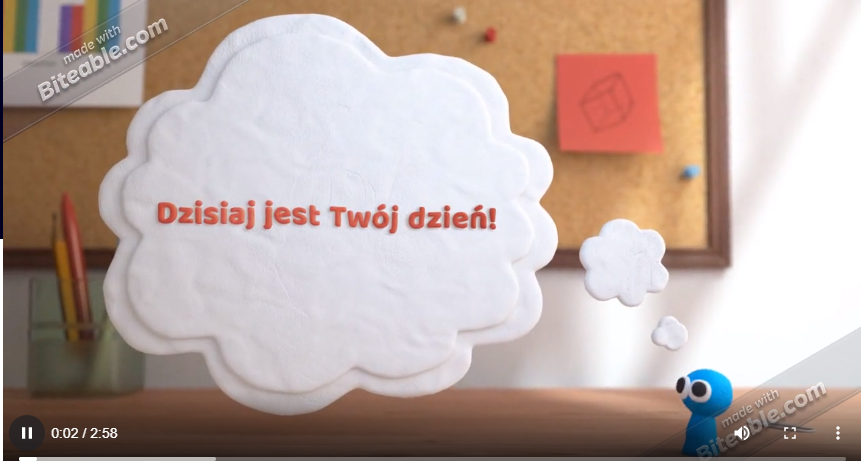 Zadanie w książce, na stronie 58- dla chętnych 